Representing Equivalent Ratios and RatesRepresenting Equivalent Ratios and RatesRepresenting Equivalent Ratios and RatesRepresenting Equivalent Ratios and RatesRepresents and records ratios and rates symbolically.10 glue sticks cost $4.How much will 60 glue sticks cost?For example, using rates: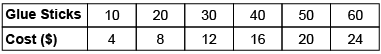 “I skip-counted by 10s and 4s.”Represents and creates equivalent ratios and rates.10 glue sticks cost $4.How much will 60 glue sticks cost?“The ratio of glue sticks to cost is 10:4. To find the cost of 60 glue sticks, I multiply each term by 6.”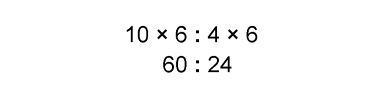 Represents and creates in-between ratios and rates.A crafter sells 2 hand-painted pots for $18. How much will the crafter make if 7 pots are sold?For example, using rates: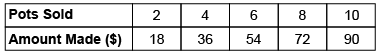 “7 is halfway between 6 and 8, so I find the number halfway between 54 and 72, which is $63.00.”Flexibly solves problems involving ratios, including percents, and rates.The ratio of dogs to cats in the animal shelter is 8:12. Show the comparison using percents.“The whole is 8 + 12 = 20. 
Since percent is “out of 100”, 
I multiply each term in the ratio by 5 because 5 × 20 = 100.
8 × 5:12 × 5, or 40:60
40% of the animals are dogs and 60% are cats.”Observations/DocumentationObservations/DocumentationObservations/DocumentationObservations/Documentation